Balogh Balázséves beszámolóa 2019-2020-as évben végzett munka alapjánÁltalános HK-s teendők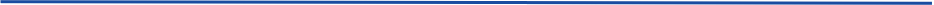 Részt vettem a Hallgatói Képviselet üléseinRészt vettem a Tanulmányi Munkacsoport (TMCS) üléseinRészt vettem a Villamosmérnök-képzés Szakbizottságának (VSZB), a Mérnökinformatikus-képzés Szakbizottságának (MISZB) és az Egészségügyi Mérnök Képzés Szakbizottságának üléseinA tanulmanyi@vik.hk levelezőlistára beérkezett levelekre válaszoltamPoszttal kapcsolatos teendőkSegítettem az Oktatási Referens munkáját (rendszeres kapcsolattartás, vitás kérdések megtárgyalása)Tanulmányi ügyelet tartottamTanulmányi munkacsoportban elvégzett feladatokA tanulmanyi@vik.hk levelezőlistára beérkezett leveleket moderáltam: azokhoz tartozó információkat rögzítettem, a leveleket a legmegfelelőbb embereknek kiosztottam megválaszolásra, illetve magam is számtalan levelet megválaszoltam az időszakbanA hk@vik.hk levelezőlistára beérkezett leveleket moderáltam: azokat kiküldtem a megfelelő csatornákra, illetve megválaszoltam azokatA hallgatókkal igény esetén telefonon és élőben is egyeztettemRészt vettem a Mintatanterv felülvizsgálat projektben, az 5-6. év tárgyait kezeltem, ezekkel kapcsolatban űrlapot készítettem, illetve azokat értékeltem kiA GYIK frissítés projekt felelőse voltam: kérdéseket gyűjtöttem össze és válaszoltam megA Demonstrátorok fizetésével kapcsolatos felmérés projektjének felelőse voltam: űrlapot készítettem, azt kiértékeltemA Jegyzetfelülvizsgálat projekt felelőse voltam: a tárgyakhoz elérhető jegyzeteket vizsgáltam felülRészt vettem a próba ZV felügyeletében, javításában és a hallgatók értesítésébenEgyéb feladatokMegszerveztem a 2019-es tavaszi HK tábortRészt vettem több HK-s rendezvényen:2019-es tavaszi HK táborCsapatépülések2020-as HK ZHRövid szöveges értékelés az éves munkámrólA Tanulmányi Munkacsoportban végzett munkám során nagyszámú hallgatói levélre válaszoltam a levelezőlistákon, emellett pedig segítettem az Oktatási Referens munkáját. Az időszakban a Tanulmányi Munkacsoport effektíven működött, a feladatát ellátta, valamint számos projekt megvalósult. A saját és a Munkacsoport munkájával is elégedett vagyok. A hallgatók érdekeinek képviselete maradék nélkül megtörtént.